文档编号：HLJYBJ-06-YPZC-SS-PXJC黑龙江省医疗保障信息平台建设项目内部管理系统、智能公共服务系统、药品和医用耗材招采管理系统药品和医用耗材招采管理系统承诺制挂网操作手册（耗材）（V1.0）东软集团股份有限公司		2023年04月11日目录1.企业在我的耗材资质库中维护注册证信息（企业）	12.维护好注册证信息后点击提交，等待审核（企业）	13.注册证审核通过后，企业维护注册证下的耗材信息（企业）	24.将耗材信息维护好后点击提交，等待审核（企业）	25.耗材信息审核通过后，企业进行挂网目录申请，等待审核（企业）	36.看到申报及报价的公告后，企业在承诺制挂网申报中进行申报和报价（企业）	37.看到公示公告后，企业可以在承诺制挂网公示中查看挂网的拟中选公示结果（企业）	48.如果对公示的拟中选结果有疑议，企业在发起承诺制申投诉中添加申投诉信息（企业）	49.将申投诉信息填好后点击提交（企业）	510.被投诉的企业可以在承诺制质疑结果回执中进行澄清（企业）	511.申诉和质疑的处理结果也可以在承诺制质疑结果回执中进行查看	612.承诺制挂网的中选结果企业可以在承诺制挂网公示中查看	6纯生产企业，独立法人的医疗机构，在国家局网厅认证成功的代理企业登录地址：https://ggfw.hljybj.org.cn/hallSt/web/hallEnter/#/Index没有独立法人且与其他机构供用统一社会代码证的医疗机构（监狱医院、校内医院等）、配送企业、没在国家局网厅认证的代理企业、生产及代理企业、代理及配送企业、生产/代理及配送企业登录地址：https://ggfw.hljybj.org.cn/tps-web/login承诺挂网视频1.企业从单位网厅进入药品和医用耗材招采管理系统（企业）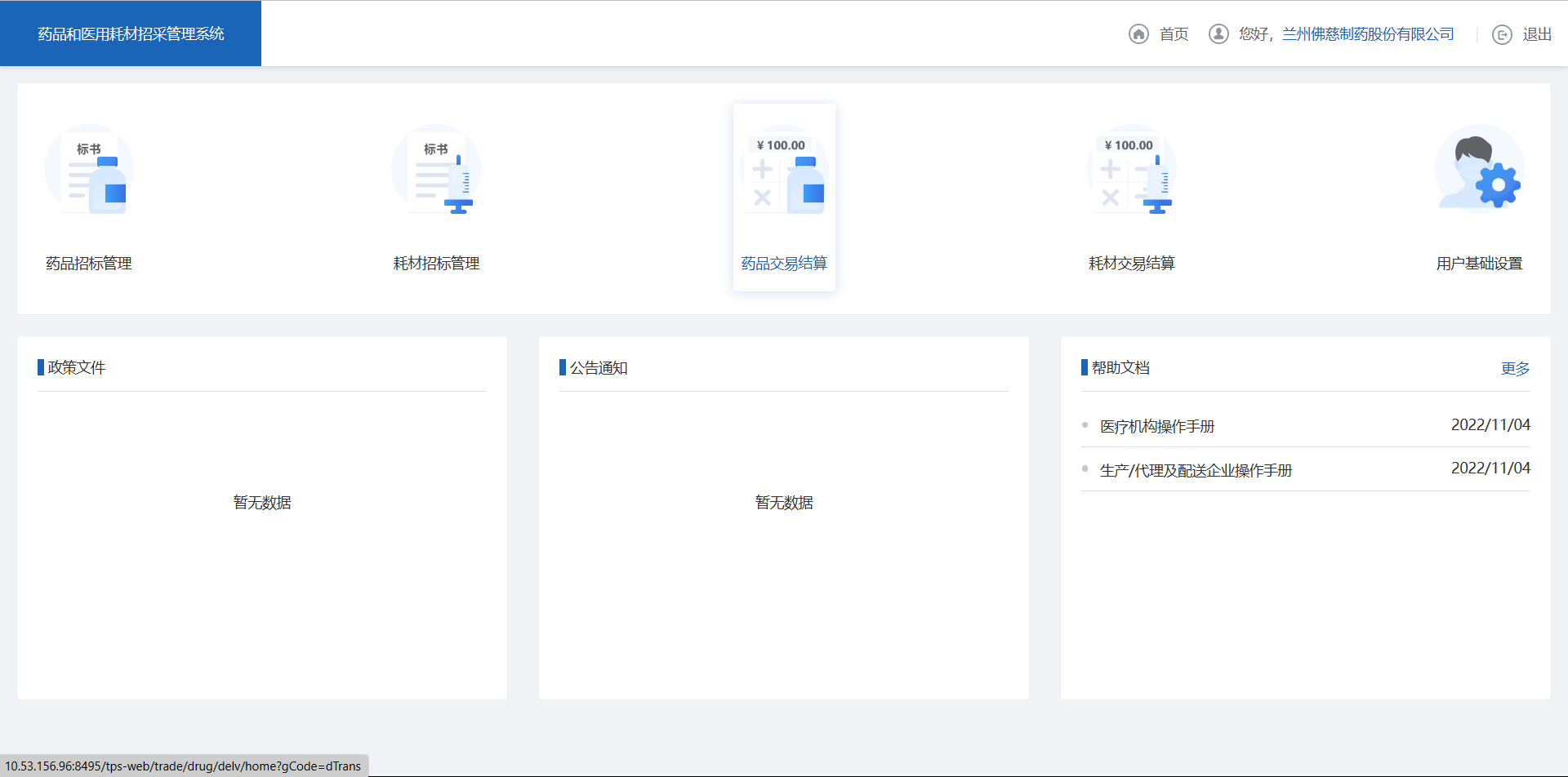 2.点击我的企业信息进行企业信息维护（企业）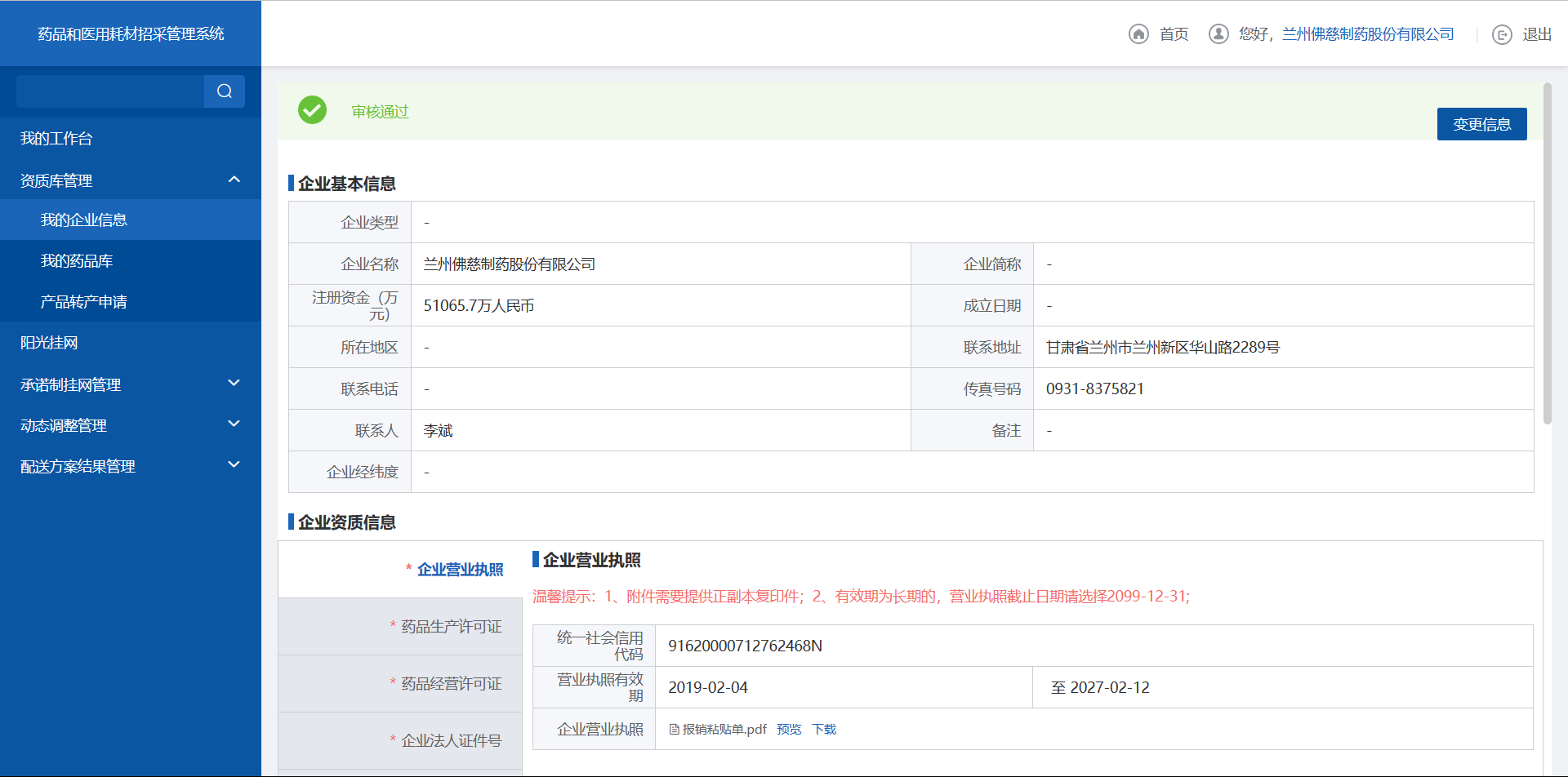 3.企业在我的耗材资质库中维护注册证信息（企业）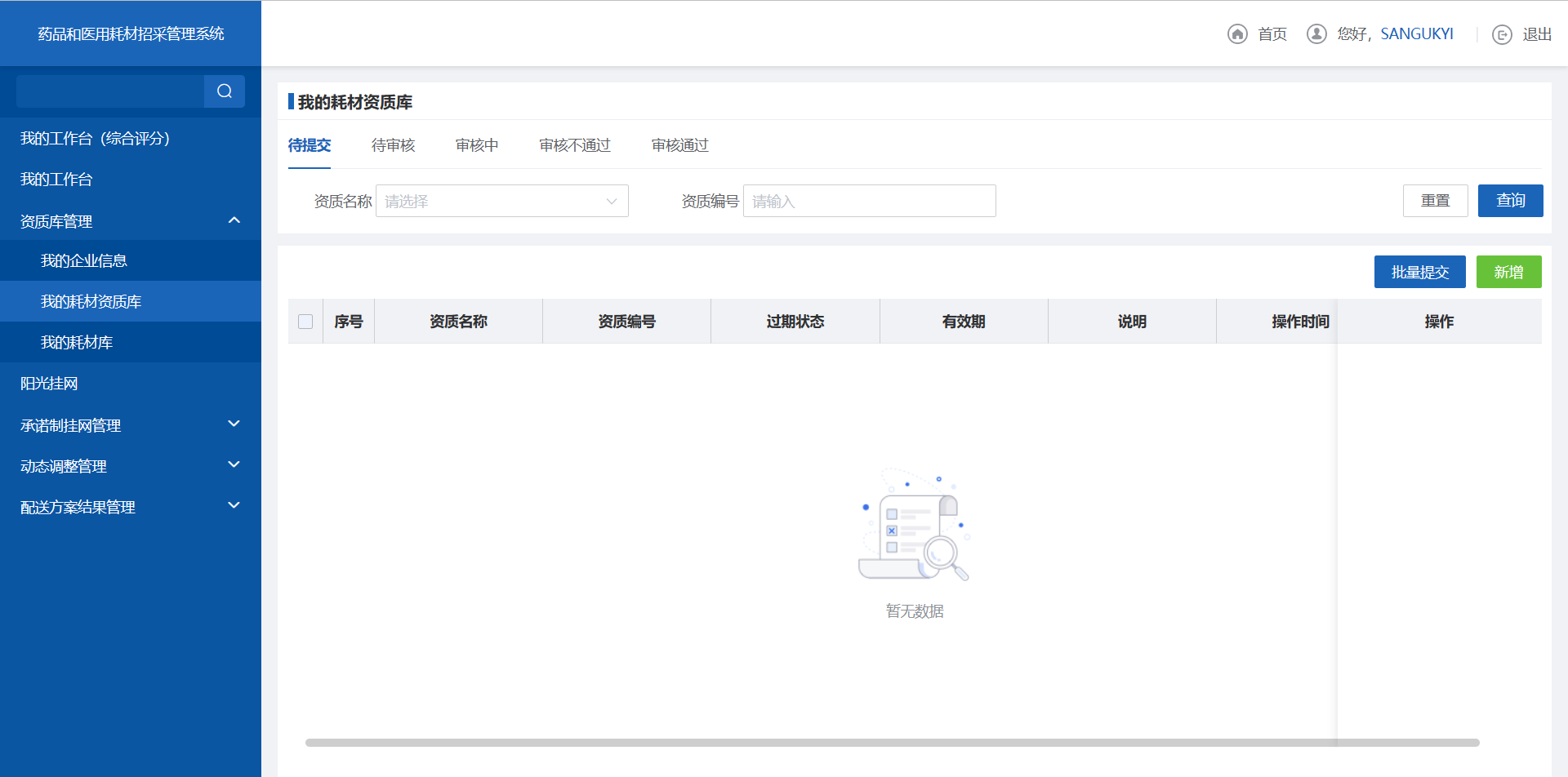 4.维护好注册证信息后点击提交，等待审核（企业）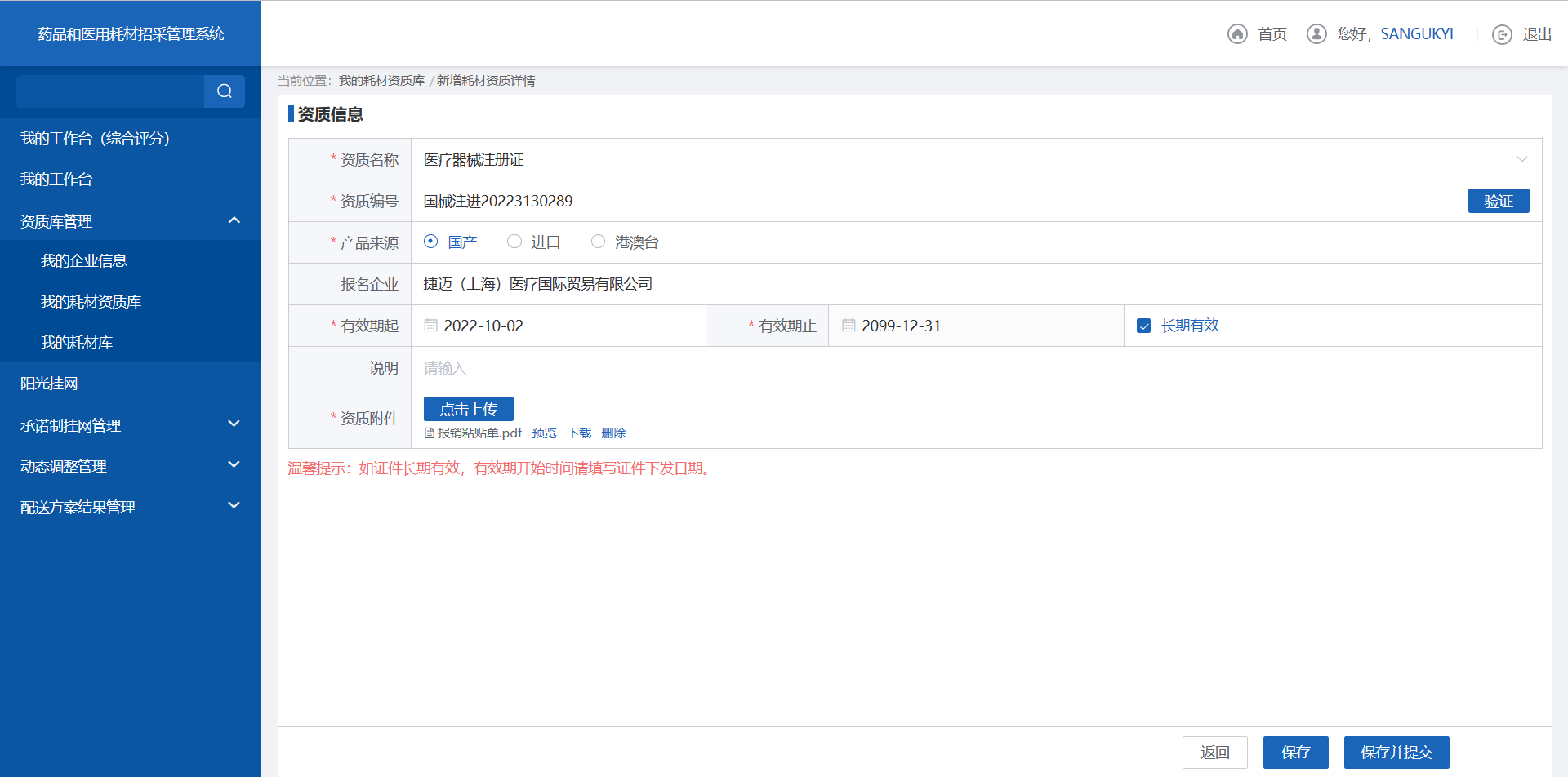 5.注册证审核通过后，企业维护注册证下的耗材信息（企业）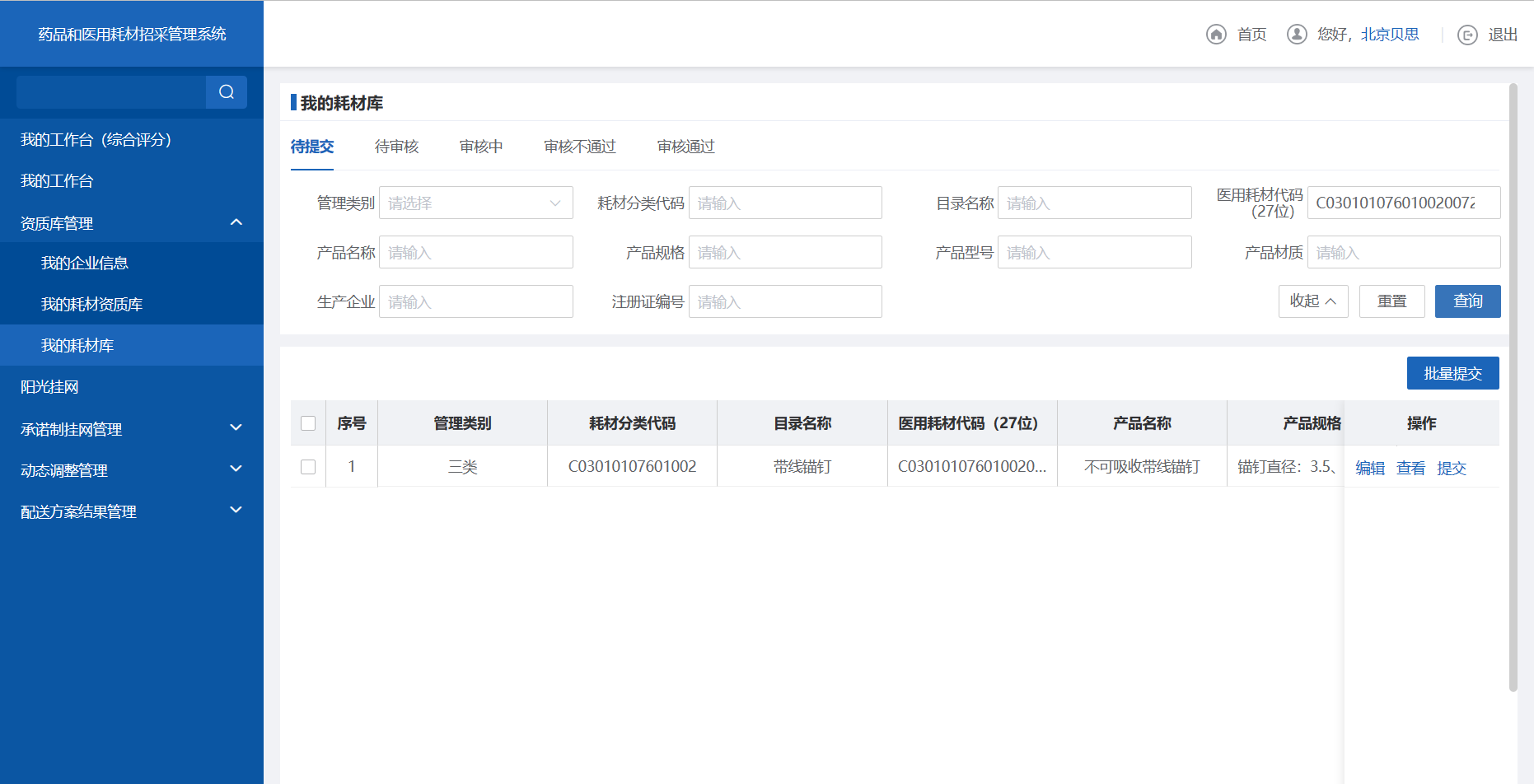 6.将耗材信息维护好后点击提交，等待审核（企业）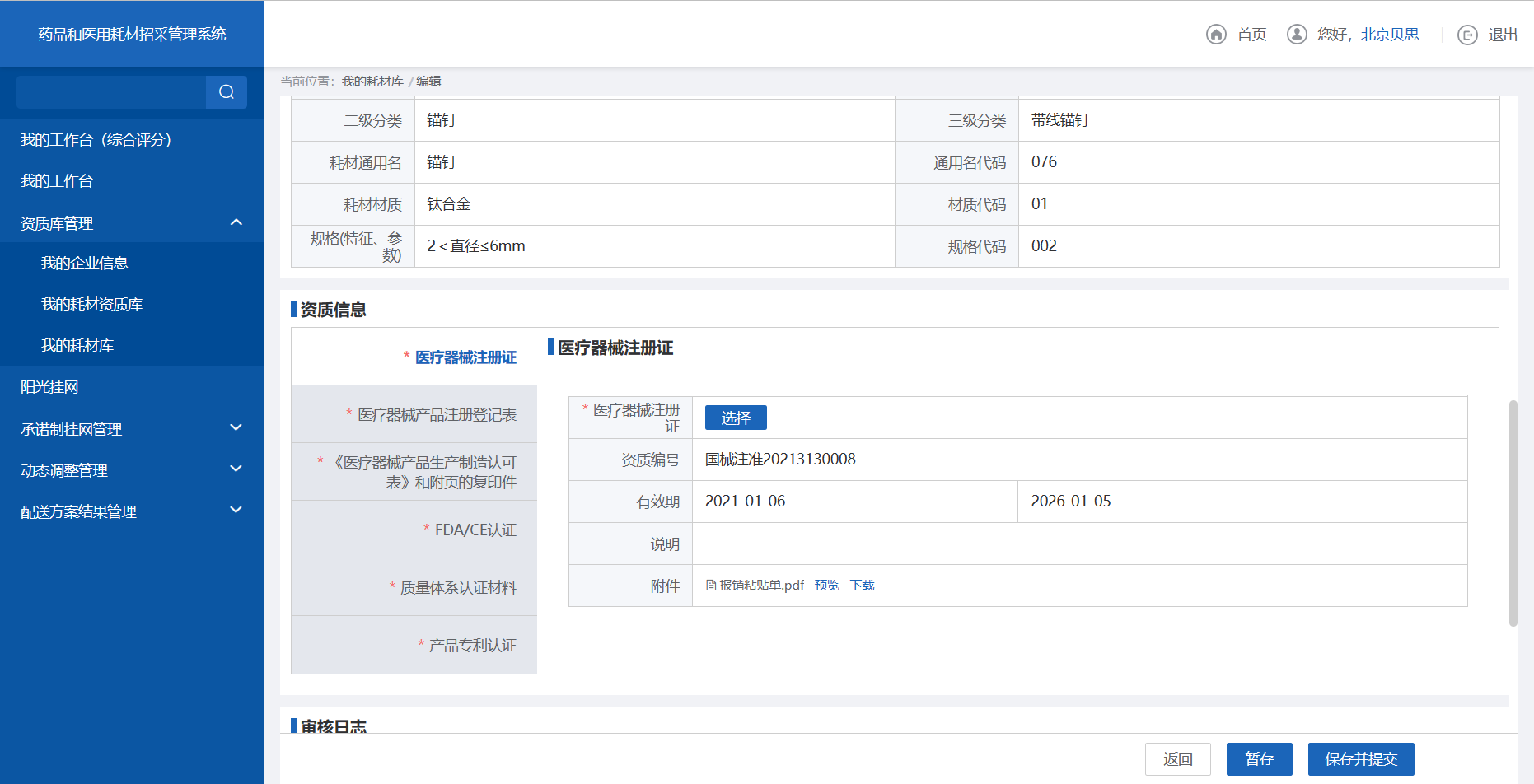 7.耗材信息审核通过后，企业进行挂网目录申请，等待审核（企业）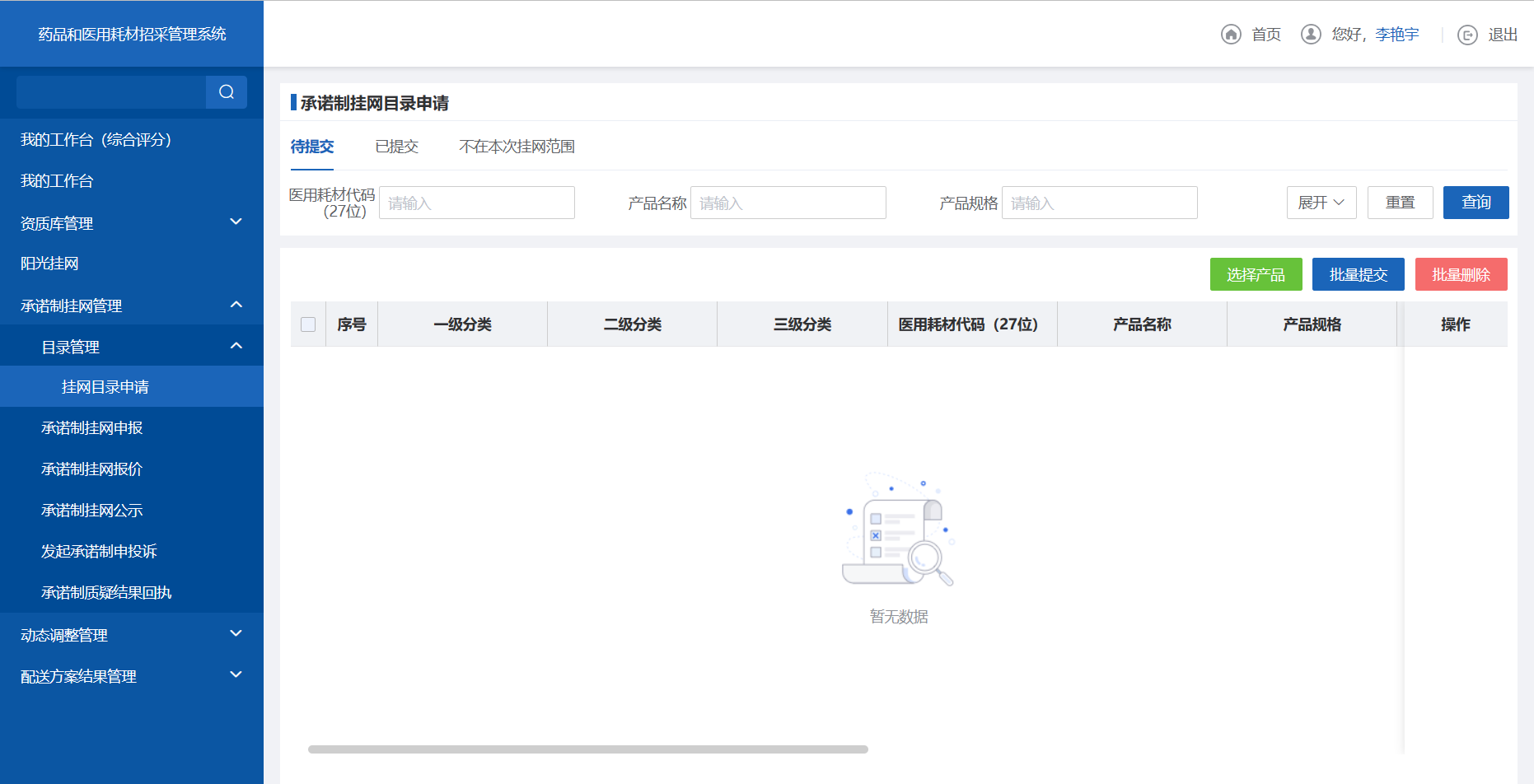 8.挂网目录申请审核通过后，看到申报及报价的公告，企业在承诺制挂网申报中进行申报和报价（企业）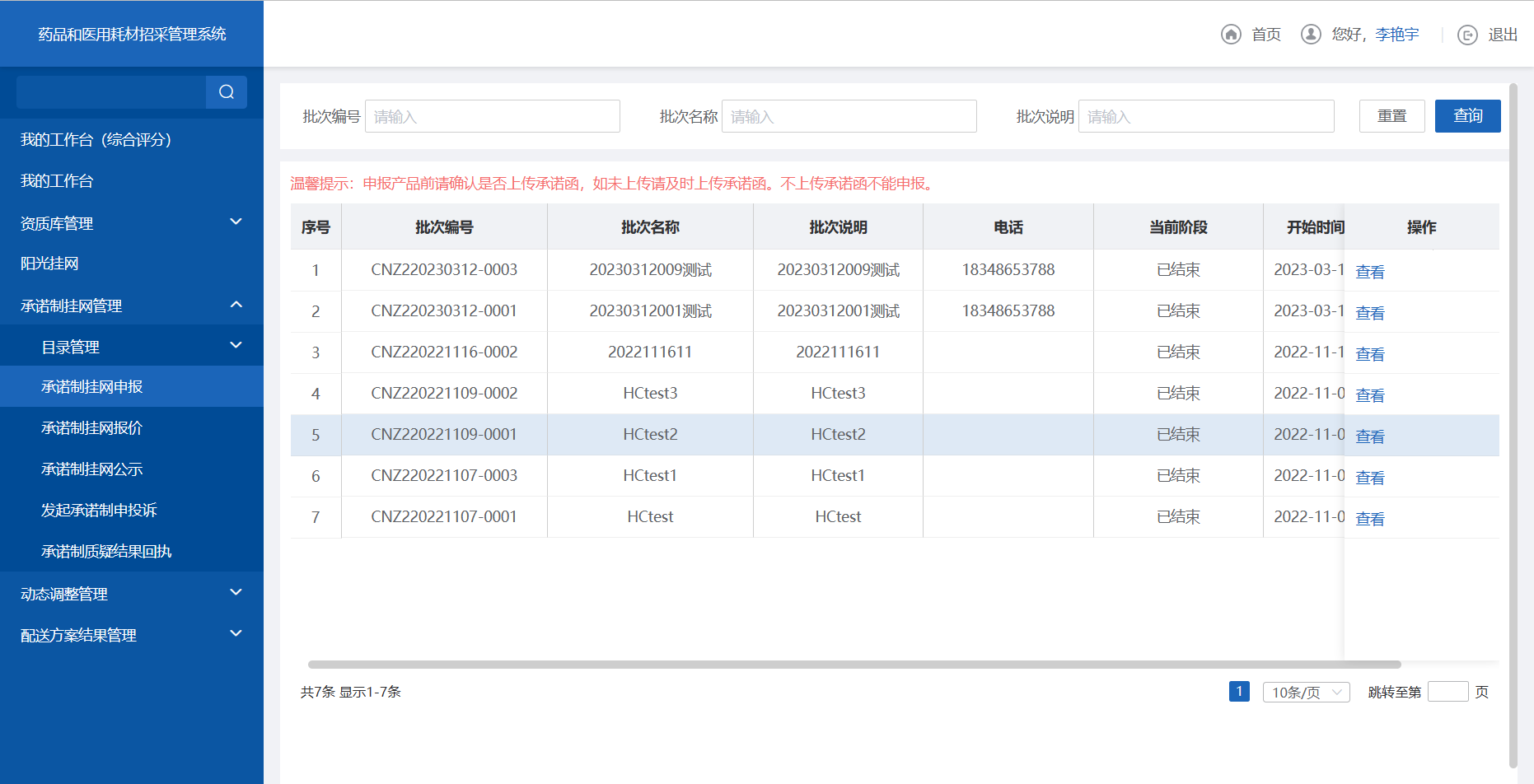 9.看到公示公告后，企业可以在承诺制挂网公示中查看挂网的拟中选公示结果（企业）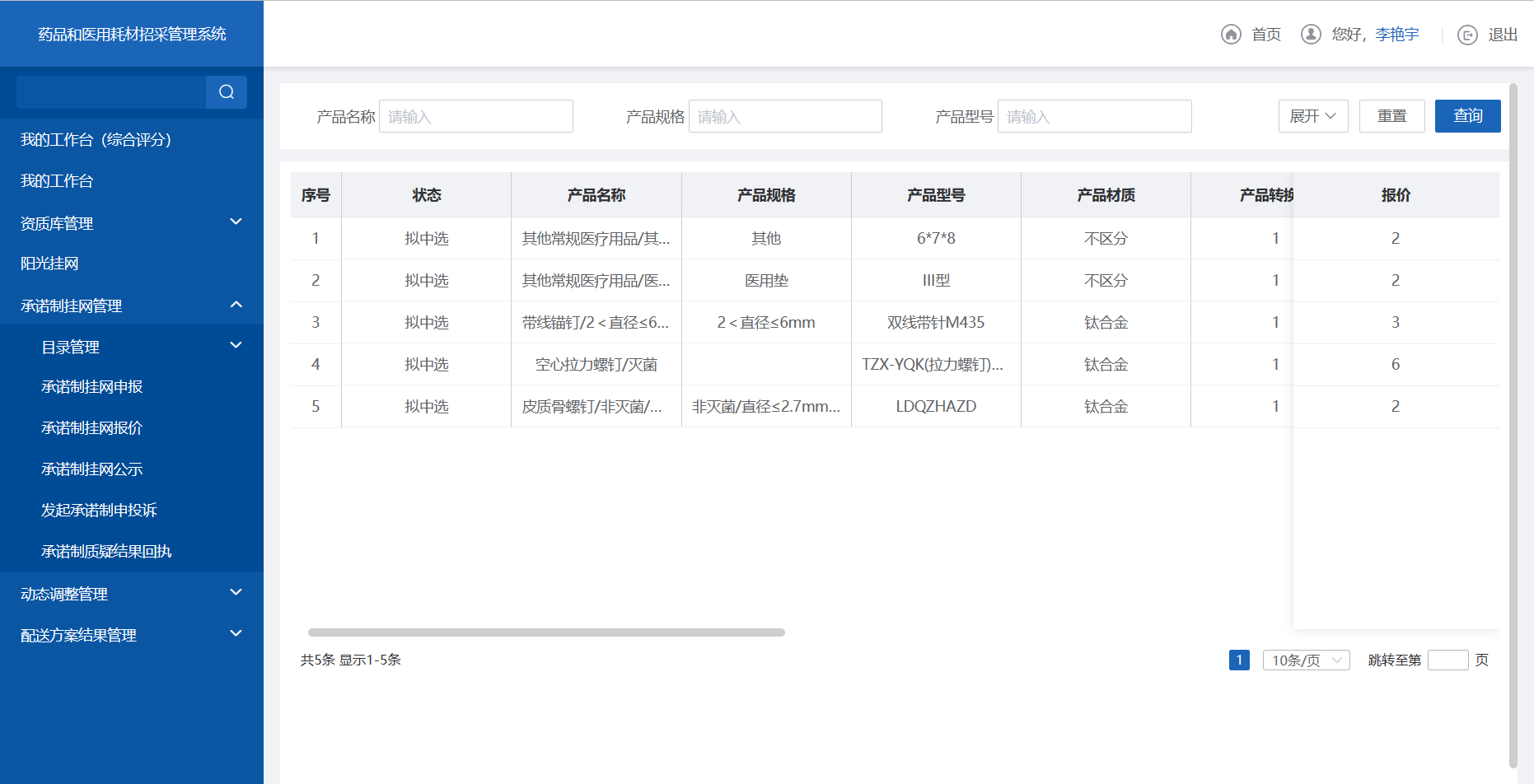 10.如果对公示的拟中选结果有疑议，企业在发起承诺制申投诉中添加申投诉信息（企业）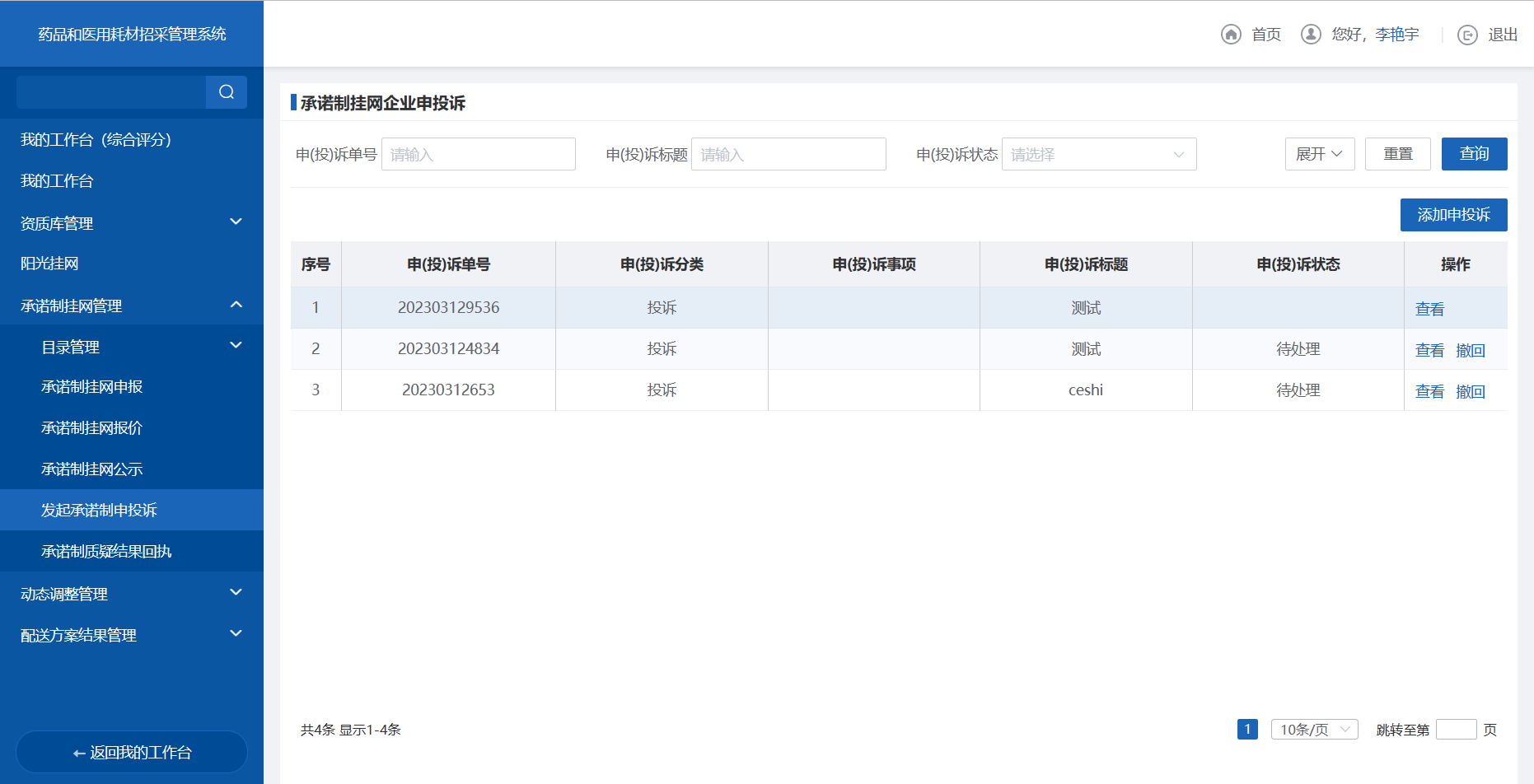 11.将申投诉信息填好后点击提交（企业）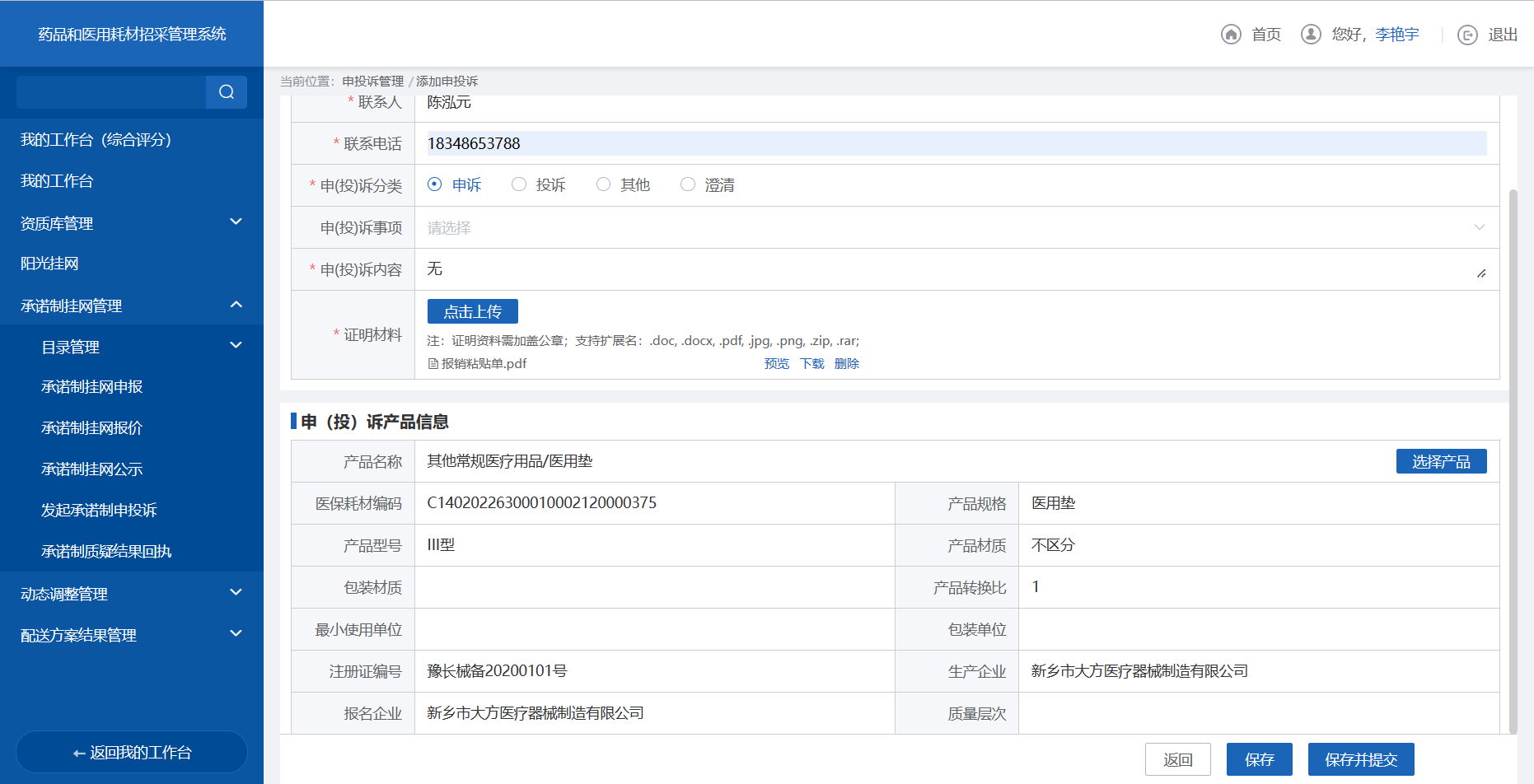 12.被投诉的企业可以在承诺制质疑结果回执中进行澄清（企业）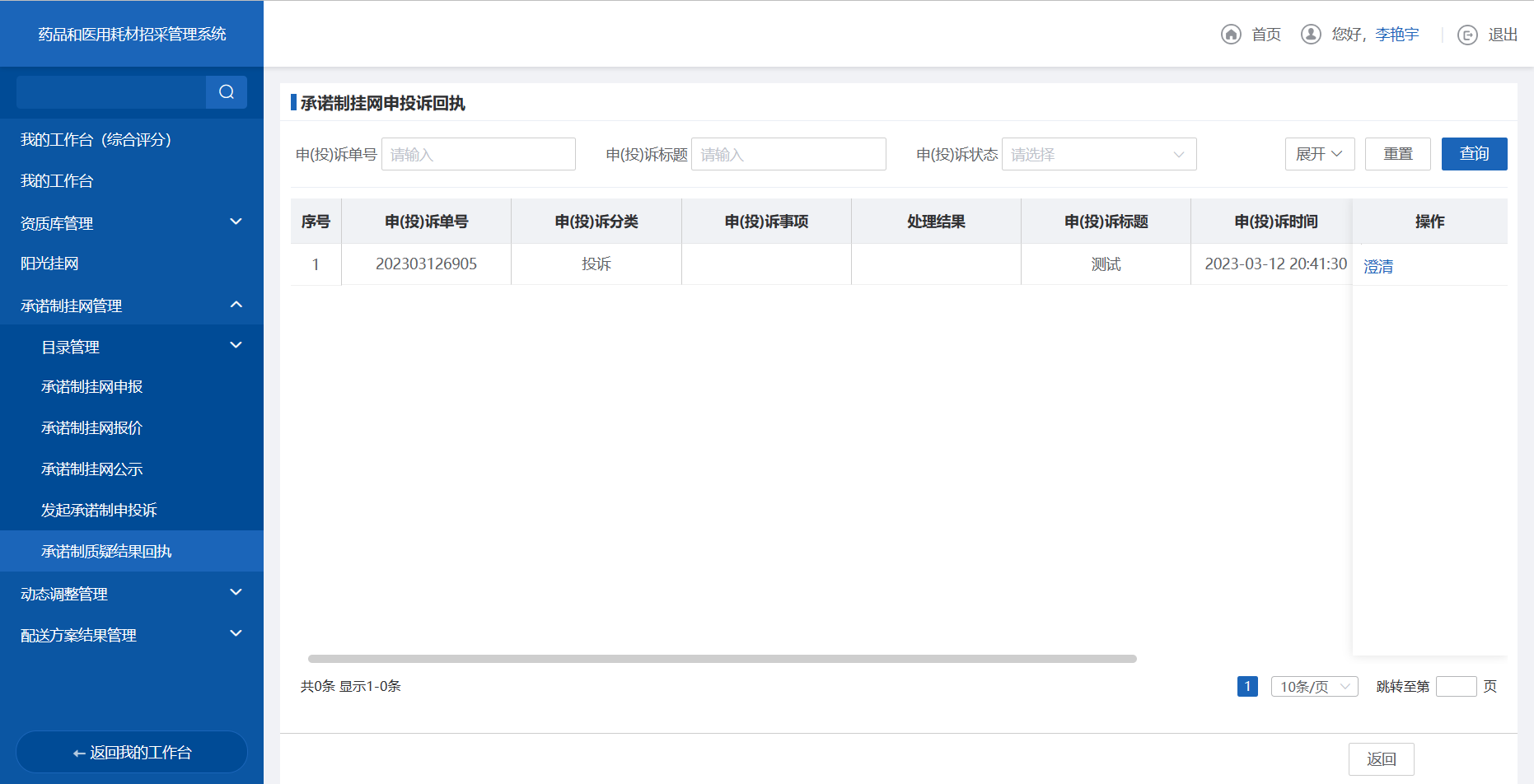 13.申诉和质疑的处理结果也可以在承诺制质疑结果回执中进行查看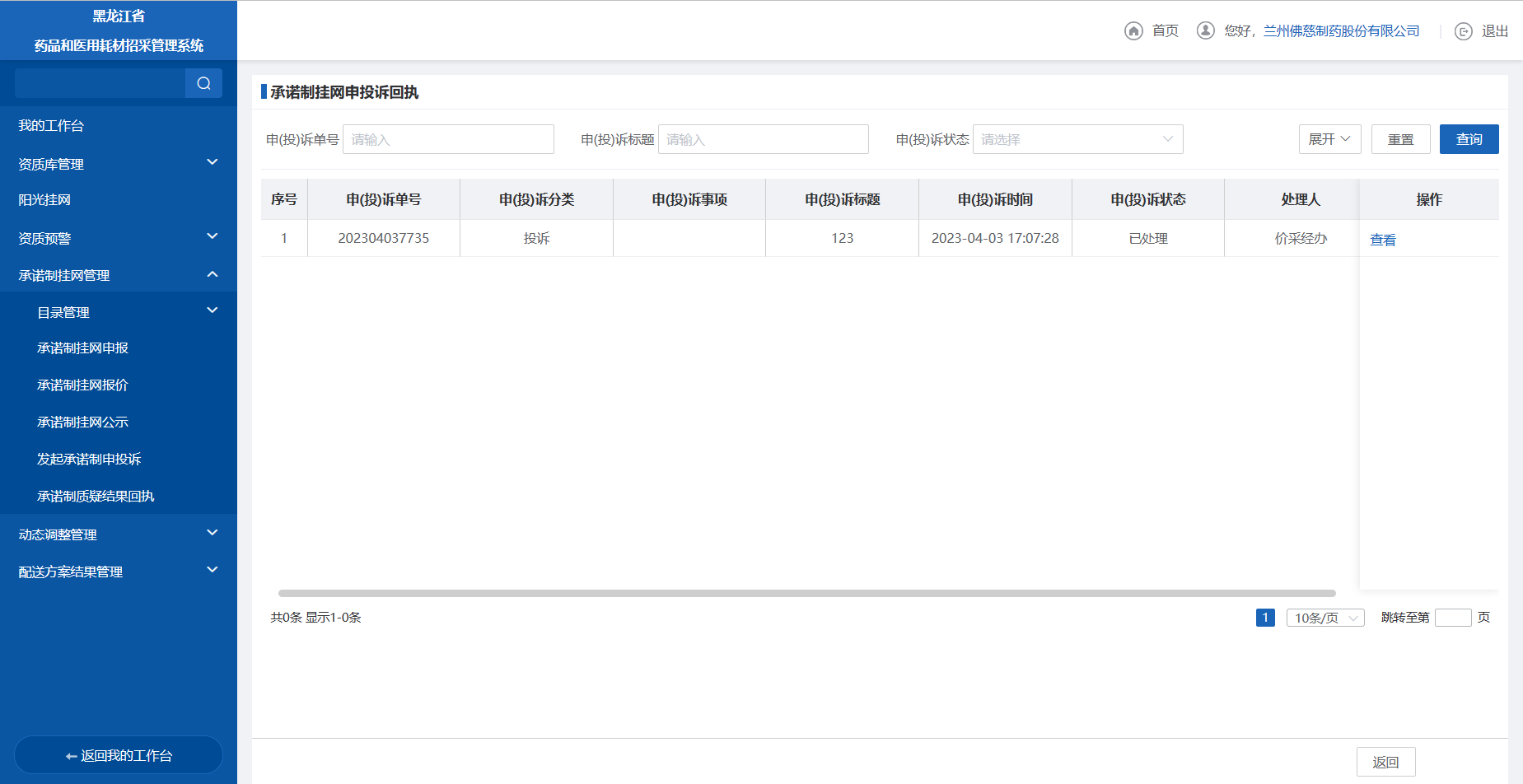 14.承诺制挂网的中选结果企业可以在承诺制挂网公示中查看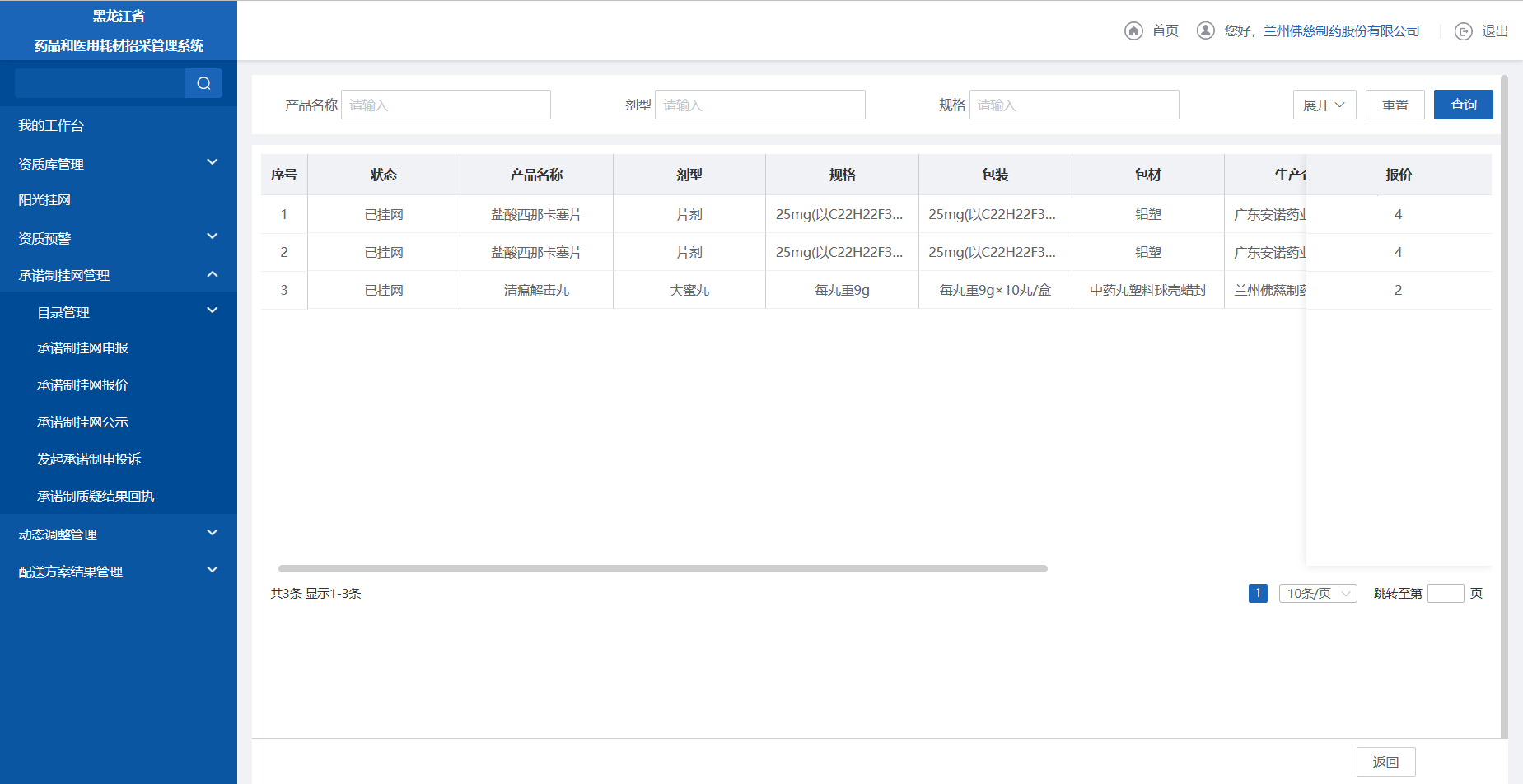 